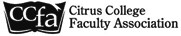 Representative Council Meeting Date:  October 21, 2020 	 	 	 	  	Zoom – 3 pm Call to Order- Dave Ryba: Meeting called to order at 3:04 by Dave Ryba Minutes:  Dave asked for a motion to approve the minutes from September 16,  2020.  Jesus G. made a motion and seconded by Raquel G. No discussion. D. Brown announced that G. Lipp is CTE rep. Already noted. Minutes approved.Officer Reports President’s Report – Dave RybaBOT Claremont (Endorsement and Campaign) Ryba emphasize that we as rep council need to participate more for engagement. For example, door hangers in Claremont was an opportunity and we need more rep involvement especially if CCFA endorsed a candidate. Ryba stated that the BOT meeting was Tuesday and not well attended by faculty.2.  Fall CCA Four faculty attended: Dave Ryba, Gerhard, Jesus and Dave Brown. He encourages that since it is online, we should push harder for attendance and participation. 			3. VotingContract and officer elections are coming up. To be discussed in Old Business. 4. Standing RulesGoal is to get started on the standing rules. VP, secretary, and Treasurer go first and spell out who and what they are responsible for. This helps us with continuity and bigger picture. We need to be clear who keeps track of what and roles specifically in standing rules.  This may mean changing the bylaws to match the standing rules. Vice-President’s Report – Rafael Herrera  Rafael shared a list of committees and will work with Ryba to identify who will chair each committee. Bargaining Chief Report – Dave Brown  Brown sent out an email for a potential TA and asks to share screen. It says PROPOSED TA since the team has not agreed to it officially yet. What is being shared is a conceptual agreement. Next week we will have a faculty wide Zoom to go over this. Brown highlighted some of the most important changes:3.4 information request3.8.3 service fees (new language how dues will be deducted)5.1.1.1 – language about commencement now in Article 5 vs leaves5.4.1 – teaching related office hours removed from librarian, nurse5.5.4.1 – 30 hours will be scheduled, not 355.6.1 – LHE (class hours shall come from course outline of record)5.6.3.1 – language changed to reflect the practice (18 vs, 17.5)5.6.2.3 – lab to .855.6.5 – Starting Fall 2023 all .667 labs are phased out5.6.7.1 – no changes (in the off season the contract committee research what other college’s do regarding head coaches)5.6.7.3 – 11 month contract for assistant athletic director (Terry recommends to look into accreditation to substantiate reassign time/compensation for this)5.6.9.5 – unit members from other departments will  receive consideration for assignment before adjunct faculty do5.6.10 – unable to unify overload and intersession schedules5.8.2 – changes to counseling annual assignment calendar represent a huge paradigm shift 8.2.1.1 – 2% becomes STRS credible and OL/Intersession will reflect the additional 2%. 8.8 - $5000 bonus for those announcement retirement10.1 – New language for benefits New language about what happens to overload sick leave. It will become accumulated sick leave. Brown asks if the reps agree that the TA be taken to the faculty for a vote, then Robert Sammis and Brown will sign it and send to all faculty with a detail run through of the changes. Fincher asks if we want to send to faculty as a PDF or hard copy. Brown notes that we have a 2% off schedule payment and it expires December 31, so if the contact is done before the end of the year, then no one will take a paycut. Ryba asks about regressive bargaining and things that may come up now but were not discussed during bargaining. Brown feels we settle the contact and demand to bargain for something like Sabbaticals.  Ryba sees that we can do this by November 17. Anna suggests that we wait until after the presidential election. Along the lines of Senate, Ryba says that sabbatical shall be delayed and they might not be offered. It is a senate issue and a practice all faculty enjoy. A decision has been made but not formalized. Secretary’s Report – Stephanie Yee Stephanie says seven “5-minute Friday” videos have been posted on our CCFA YouTube channel and asks reps for any suggestions for content. She also mentions faculty do not get the emails for the BOT meetings. Ryba suggests maintaining a calendar so faculty can integrate into their schedules. Treasurer’s Report – Gerhard PetersGerhard says he and John will speak about PAC later in the agenda. Currently we spent $92 to renew PO Box. BOT 2020 Election PAC Spending:Rep Council approved: $5,000Received from CTA: $1,100Budget = $6,100Mailer = $3,904.502 x Courier ads = $1,166Expenditures = $5,070.50Net available = $1,029.50Past President’s Report – Terry MilesFelt the Eric BOT campaign door hangers event this past weekend went well and would like to see at least one more event.Senate Liaison – John Fincher  Senate approved the 3peat language for the AP. Standing Committee Reports Faculty members shall be polled annually to determine their committee preference.  The committee members should reflect the diversity of the CCFA membership.  	1. Contract Committee – Dave Brown	See Bargaining Chair report 2. Grievance Committee – Rafael HerreraNo Report 3. Political Action Committee – John Fincher/Gerhard PetersGerhard shared screen with items purchased for Eric’s campaign and half page newspaper ad for the Claremont Courier. Jim Woolum recommends that the CTA mailing list and CCFA could get a sticker collection and the cost is the postcard and sticking the labels and cost of postage.	 4. Benefits Committee– Terry MilesNo Report  5. Newsletter Committee - Stephanie Yee No Report 6. Membership Engagement Committee- Justina RivadeneyraNo Report7. Budget Committee-Dave RybaNo ReportAd Hoc Committee ReportsElections/voting – John FincherOld BusinessGeneral Discussion:Ryba reviewed old business and suggested clarifying roles for VP, Secretary, and Treasurer. It is suggested that someone take the lead for the social media but they may delegate.  Same thing with master list of membership.  Rafael will be taking over monitoring standing committees. Engagement committee vs. membership committee might be best. New BusinessNone. VIII. Public ForumIX. Adjourn Meeting adjourned at 5:38 pm.OfficersTerry Miles, President (P)Rafael Herrera, Vice President (P)Stephanie Yee, Secretary (P)Dave Ryba, Treasurer (P)Included on Executive BoardDave Brown, Bargaining Chief (P)John Fincher, Senate Liaison (P)Jesus Gutierrez, At-Large Representative (P)Senya Lubisich, At-Large Representative(P)Paul Swatzel, At-Large Representative(P)Terry Miles, Past President (P)RepresentativesMathematics                  (P) Ralph Tippens& Business                      (P) Esme MedranoHealth Sciences             (P) Noemi BarajasCareer/Technical           (P) Greg LippStudent Services           (P) Raquel Gutierrez                                         (P) Elizabeth CookVisual & Performing      (P) Matt JacksonArts      RepresentativesKinesiology                 (P) Steve HartmanLanguage Arts             (P) Elisabeth Garate                                     (P) Anna McGarryPhysical Sciences        (A) Badieh FarahaniSocial/Behavioral        (P) Gailynn WhiteSciences                       (A) Shelly HahnNegotiations Team      (P) Stephanie YeeMember                       (P) Rafael HerreraGuests:  NicholeAry, Mariano Rubio, Ana Afzali, Jim WoolumGuests:  NicholeAry, Mariano Rubio, Ana Afzali, Jim Woolum